Отчет о поездке в циркХочу предложить Вашему вниманию фотоотчет о просмотре циркового представления детьми разновозрастной старшей группы «Звездочка».К нам в город 9 октября 2018г.  приехал цирк «Дю Солей». Об этом мы узнали заранее, опросили родителей о желании поехать на представление автобусом. Все дети и их родители встретили это известие с радостью и дали свое согласие. И началась подготовка: беседы,   составление списка, рассматривание иллюстраций о цирке. Дневное представление длилось чуть больше 1часа.  Интересная программа! Нет ни одного скучного номера. Много номеров с животными, смешной клоун, акробаты,  жонглеры, в конце программы  состоялся розыгрыш призов по билетам. Программа была  интересна и для взрослых, и для детей. Дети получили много впечатлений, эмоций, все были в восторге!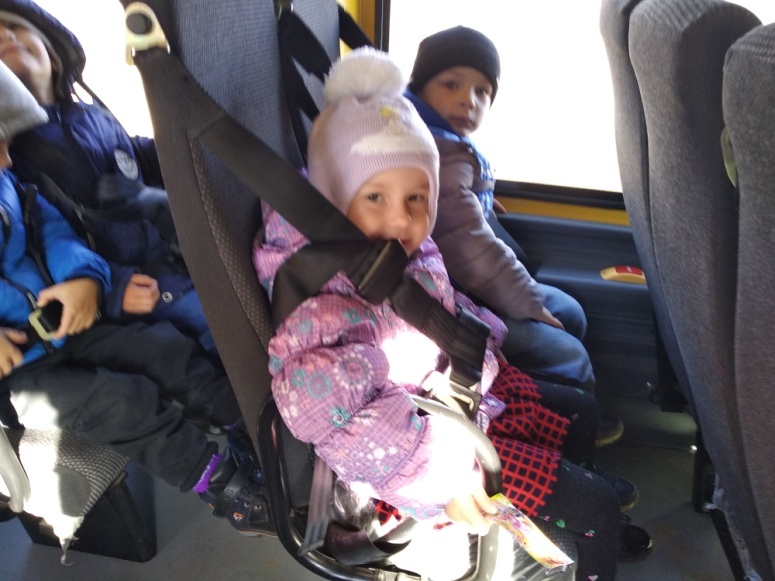 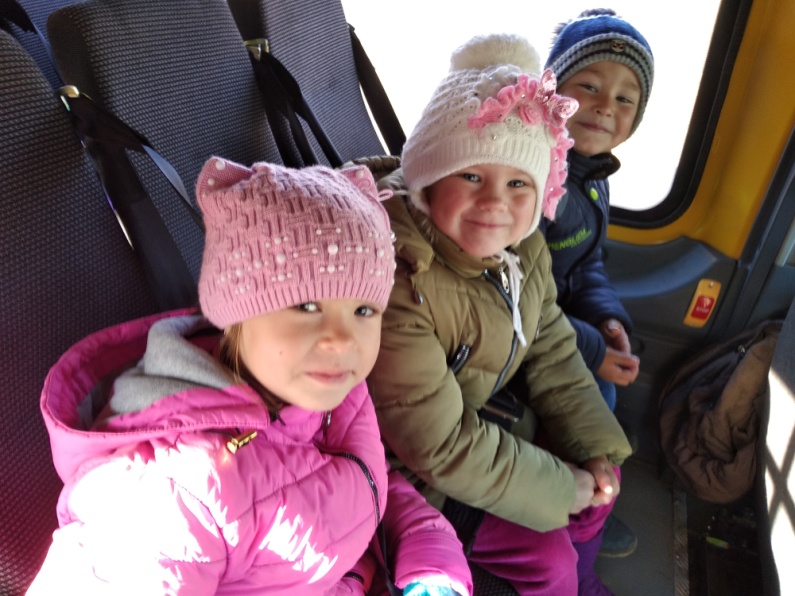 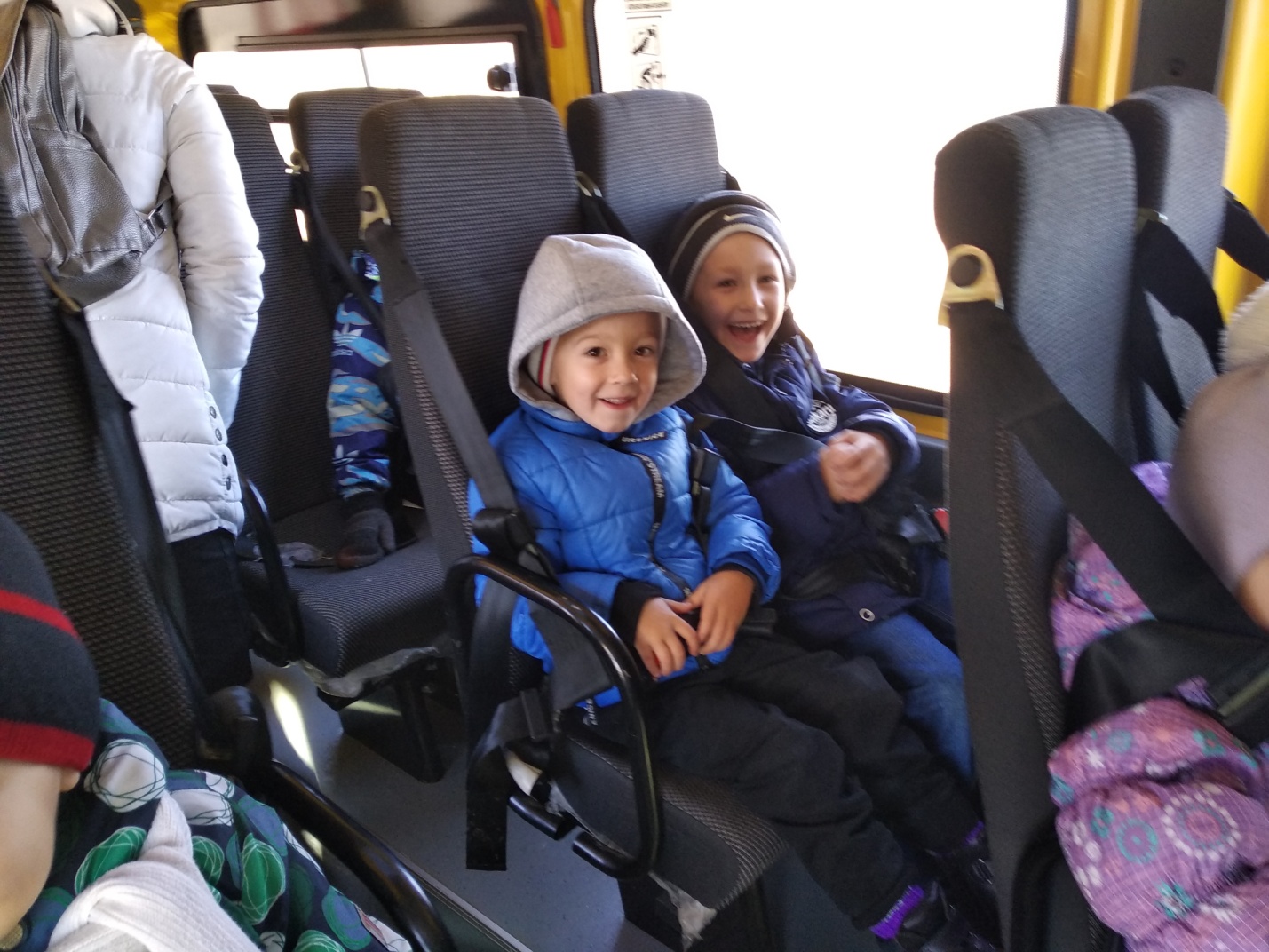 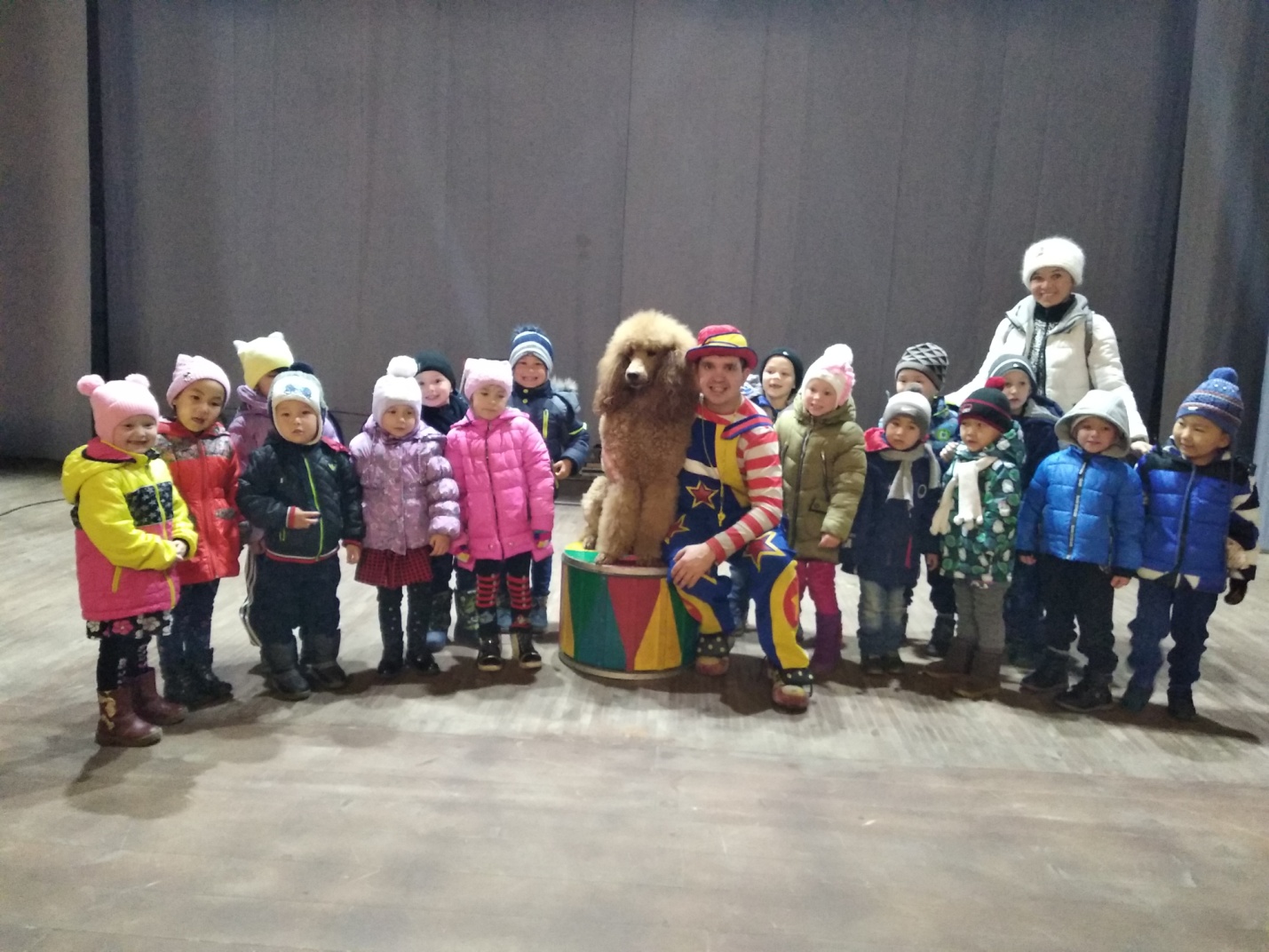 